Ո Ր Ո Շ ՈՒ Մ«14»  նոյեմբերի  2023 թվականի N 236-ԱՀԱՅԱՍՏԱՆԻ ՀԱՆՐԱՊԵՏՈՒԹՅԱՆ ՇԻՐԱԿԻ ՄԱՐԶԻ ԳՅՈՒՄՐԻ ՔԱՂԱՔԻ ՂՈՐՂԱՆՅԱՆ ՓՈՂՈՑԻ N 72/1 ՀԱՍՑԵԻ 38.18 ՔԱՌԱԿՈՒՍԻ ՄԵՏՐ ՄԱԿԵՐԵՍՈՎ ՀԱՅԱՍՏԱՆԻ ՀԱՆՐԱՊԵՏՈՒԹՅԱՆ ՇԻՐԱԿԻ  ՄԱՐԶԻ ԳՅՈՒՄՐԻ ՀԱՄԱՅՆՔԻՆ ՍԵՓԱԿԱՆՈՒԹՅԱՆ ԻՐԱՎՈՒՆՔՈՎ ՊԱՏԿԱՆՈՂ ՀՈՂԱՄԱՍՆ  ՈՒՂՂԱԿԻ ՎԱՃԱՌՔԻ ՄԻՋՈՑՈՎ ՕՏԱՐԵԼՈՒ ՄԱՍԻՆ Հայաստանի Հանրապետության Շիրակի մարզի Գյումրի քաղաքի 26 Կոմիսարների փողոցի N 85Ա հասցեի 347.22 (երեք հարյուր քառասունյոթ ամբողջ քսաներկու հարյուրերորդական) քառակուսի մետր մակերեսով հողամասով բնակելի տունը սեփականության իրավունքով պատկանում է քաղաքացիներ Արմեն Աշիկի Ղանդիլյանին, Մարինե Կառլենի Ղանդիլյանին, Էմանուել Արմենի Ղանդիլյանին և Էլենա Արմենի Ղանդիլյանին (հիմք` անշարժ գույքի նկատմամբ իրավունքների պետական գրանցման N 2016349 համարի տրված 06-ը փետրվարի 2006թվականի): Քաղաքացի Արմեն Աշիկի Ղանդիլյանը դիմել է Հայաստանի Հանրապետության Շիրակի մարզի Գյումրի համայնքի ղեկավարին՝ Հայաստանի Հանրապետության Շիրակի մարզի Գյումրի համայնքին սեփականության իրավունքով պատկանող (հիմք` անշարժ գույքի նկատմամբ իրավունքների պետական գրանցման N 18102023-08-0022 վկայական) Հայաստանի Հանրապետության Շիրակի մարզի Գյումրի քաղաքի Ղորղանյան փողոցի N 72/1 հասցեի 38.18 (երեսունութ ամբողջ տասնութ հարյուրերորդական) քառակուսի մետր մակերեսով բնակավայրերի նպատակային նշանակության բնակելի կառուցապատման գործառնական նշանակության հողամասն ուղղակի վաճառքի միջոցով իրեն օտարելու խնդրանքով:      Նկատի ունենալով վերոգրյալը, համաձայն Հայաստանի Հանրապետության կառավարության 2016 թվականի մայիսի 26-ի N 550-Ն որոշման 1-ին կետի 3-րդ, 4-րդ, 5-րդ և 6-րդ ենթակետերի դրույթների, ղեկավարվելով «Տեղական ինքնակառավարման մասին» օրենքի 18-րդ հոդվածի 1-ին մասի 21-րդ կետով, Հողային օրենսգրքի 63-րդ հոդվածի 2-րդ մասի 2-րդ կետով, 66-րդ հոդվածի 1-ին մասի 8-րդ կետով և հիմք ընդունելով քաղաքացի Արմեն Աշիկի Ղանդիլյանի դիմումը (մուտքագրված համայնքապետարանում 2022 թվականի հոկտեմբերի 06-ին  N 18054 թվագրմամբ)` Հայաստանի Հանրապետության Շիրակի մարզի Գյումրի համայնքի ավագանին որոշում է.Քաղաքացիներ Արմեն Աշիկի Ղանդիլյանին, Մարինե Ղանդիլյանին, Էմանուել Արմենի Ղանդիլյանին և Էլենա Արմենի Ղանդիլյանին ուղղակի վաճառքի միջոցով օտարել սեփականության իրավունքով իրենց պատկանող Հայաստանի Հանրապետության Շիրակի մարզի Գյումրի քաղաքի 26 Կոմիսարների փողոցի N 85Ա հասցեի 347.22 (երեք հարյուր քառասունյոթ ամբողջ քսաներկու հարյուրերորդական) քառակուսի մետր մակերեսով հողամասով բնակելի տանը հարակից, Ղորղանյան փողոցի N 72/1 հասցեի Գյումրի համայնքի սեփականություն հանդիսացող, կառուցապատումից ազատ, բնակավայրերի նպատակային նշանակության բնակելի կառուցապատման գործառնական նշանակության 38.18 (երեսունութ ամբողջ տասնութ հարյուրերորդական) քառակուսի մետր մակերեսով հողամասը՝ որպես բակ:            Օտարվող հողամասի ուղղակի վաճառքի գին սահմանել տվյալ հողամասի կադաստրային արժեքով, որը հողամասի օտարման պահին կազմում է 10514 (տասը հազար հինգ հարյուր տասնչորս) Հայաստանի Հանրապետության դրամ` 1.0 (մեկ) քառակուսի մետրի դիմաց, ընդամենը` 401425 (չորս հարյուր մեկ հազար չորս հարյուր քսանհինգ) Հայաստանի Հանրապետության դրամ:Սույն որոշումն ուժի մեջ է մտնում քաղաքացի Արմեն Ղանդիլյանին պատշաճ իրազեկելու օրվան հաջորդող օրվանից:Կողմ (21)                                   Դեմ (0)                           Ձեռնպահ (0)ՀԱՅԱՍՏԱՆԻ ՀԱՆՐԱՊԵՏՈՒԹՅԱՆՇԻՐԱԿԻՄԱՐԶԻ ԳՅՈՒՄՐԻ ՀԱՄԱՅՆՔԻ ՂԵԿԱՎԱՐ    		                         ՎԱՐԴԳԵՍ  ՍԱՄՍՈՆՅԱՆԻՍԿԱԿԱՆԻՀԵՏ ՃԻՇՏ է՝  ԱՇԽԱՏԱԿԱԶՄԻ ՔԱՐՏՈՒՂԱՐ                                                                          ԿԱՐԵՆ ԲԱԴԱԼՅԱՆք.Գյումրի «14» նոյեմբերի, 2023 թվական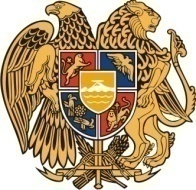 Հ Ա Յ Ա Ս Տ Ա Ն ԻՀ Ա Ն Ր Ա Պ Ե Տ Ո Ւ Թ Յ ՈՒ ՆՇ Ի Ր Ա Կ Ի   Մ Ա Ր Զ Գ Յ ՈՒ Մ Ր Ի   Հ Ա Մ Ա Յ Ն Ք Ի   Ա Վ Ա Գ Ա Ն Ի3104 , Գյումրի, Վարդանանց հրապարակ 1Հեռ. (+374  312)  2-22-00; Ֆաքս (+374  312)  3-26-06Էլ. փոստ gyumri@gyumri.amՎ.ՍամսոնյանԳ.ՄելիքյանԼ.ՍանոյանՄ.ՍահակյանՆ.ՊողոսյանԳ.ՊասկևիչյանԽ.ՎարաժյանՍ.ՀովհաննիսյանՍ. ԽուբեսարյանԱ. ԲեյբուտյանՀ.ՆիկողոսյանԶ.ՄիքայելյանԵ.ԽանամիրյանԼ.ՄուրադյանՀ.ՍտեփանյանՎ.ՀակոբյանԿ.Սոսյան Ս.ԱդամյանԳ. ՄանուկյանԿ.ՄալխասյանՀ.Մարգարյան 